السيرة الذاتية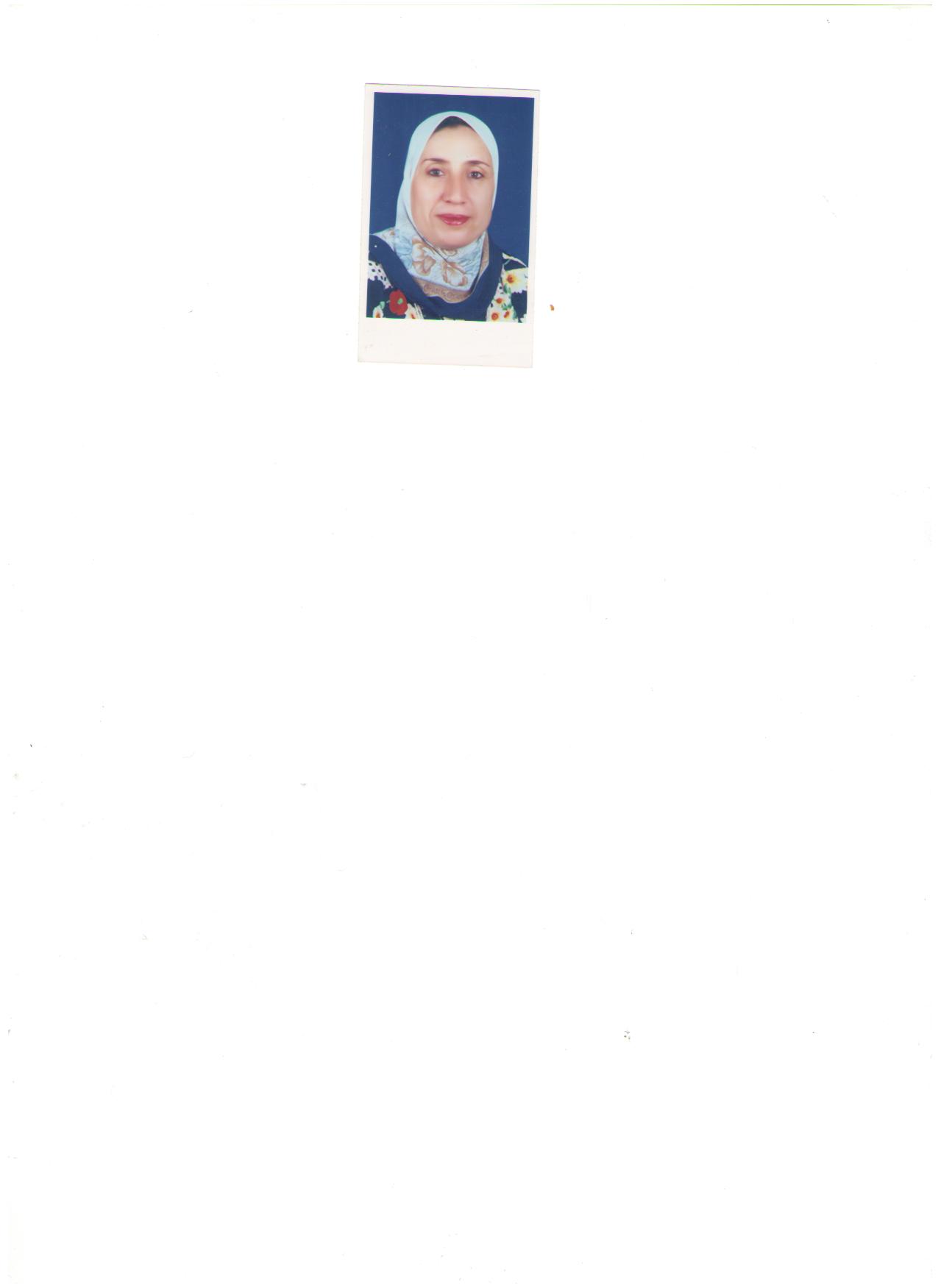 أولاً: البيانات الشخصية: -الاسم:  أ.د/ أمانى عبد المقصود عبد الوهاب  - تاريخ الميلاد:    10/ 8 / 1963م -المؤهل الجامعى: دكتوراه فى فلسفة التربية، تخصص "علم نفس- صحة نفسية /إرشاد نفسى".-الوظيفة: - أستاذ بقسم العلوم التربوية والنفسية، جامعة المنوفية، من 24/8/2009م.           - أستاذ ورئيس قسم العلوم التربوية والنفسية من 31/8/2009.  - وكيل كلية التربية النوعية لشئون خدمة المجتمع وتنمية البيئة من 25/8/2010م - 3/2014.           -وكيل كلية التربية النوعية لشئون الدراسات العليا والبحوث من 3/2014م حتى تاريخه.           - قائم بعمل عميداً لكلية التربية النوعية - جامعة المنوفية ثلاث فترات ، الفترة الأولي من 28/9/2014 – 18/10/2014 والفترة الثانية من 5/1/2015م-27/6/2015 والفترة الثالثة من  26/11/2015 حتى 16/4/2016م.-البريد الالكترونى:         dramany1@hotmail.com-التليفون:    01001988816     -       01112626739   ثانياً:المؤهلات العلمية:        1- بكالوريوس علوم وتربية، تقدير "جيد جداً"-كلية التربية-جامعة عين شمس،1985م.        2- دبلوم خاص فى التربية، تخصص"علم نفس غير العاديين" + " تخطيط واقتصاديات التعليم"، كلية التربية - جامعة عين شمس- 1987م3- ماجستير فى فلسفة التربية تخصص "صحة نفسية" تقدير "امتيازمع توصية بطباعة الرسالة فى مراكز البحوث والجامعات فى مصر والعالم العربى .كلية التربية -جامعة عين شمس ،2 /9/ 1993م4- دكتوراه فى فلسفة التربية "صحة نفسية" قسم الدراسات النفسية والاجتماعية" بتوصية بطباعة الرسالة وتداولها فى مراكز البحوث والجامعات فى مصر والعالم العربى- معهد الدراسات العليا للطفولة -جامعة عين شمس- 13/9/ 1998م .-مراجع خارجى معتمد من الهيئة القومية لضمان جودة التعليم والاعتماد.-مدرب معتمد من المركز القومى لتنمية قدرات أعضاء هيئة التدريس.-مدرب معتمد من الهيئة القومية لضمان جودة التعليم والاعتماد.- رئيس مجلس إدارة جمعية ودار أيتام نهر الحياة للتنمية الإنسانية والمجتمعية (المشهرة برقم 1785 لسنة 2007م).ثالثاً: التدرج الوظيفى:1- مدرسة بوزارة التربية والتعليم من عام 1985م - عام 1996م.2- مدرس مساعد صحة نفسية، كلية التربية النوعية، جامعة المنوفية،21/6/1997- 1998.3- مدرس"علم نفس– صحة نفسية"، 29/11/1998- 2003م.4- أستاذ مساعد "علم نفس- صحة نفسية" 25 /7/2004م  -  23/8/2009م.  5- أستاذ الصحة نفسية"بقسم العلوم التربوية والنفسية" من 24/8/2009م.  6- أستاذ ورئيس قسم العلوم التربوية والنفسية من 31/8/2009م لمدة ثلاث سنوات.  7- أستاذ بقسم العلوم التربوية والنفسية ووكيلا للكلية لشئون خدمة المجتمع وتنمية البيئة من 25/8/2010م- ولمدة ثلاث سنوات  16/3/2014م.  8-أستاذ بقسم العلوم التربوية والنفسية ووكيلا للكلية لشئون الدراسات العليا والبحوث من 17/3/2014م استكمالا لمدة ثلاث سنوات وحتى تاريخه.   9- قائم بعمل عميد الكلية فى الفترة من 28/9/2014حتى 18/10/2014 فترة أداء عميد الكلية لفريضة الحج.  10-قائم بعمل عميد الكلية فى الفترة من 5/1/2015م وحتى 27/6/2015م.11- أستاذ بقسم العلوم التربوية والنفسية ووكيلا للكلية لشئون الدراسات العليا والبحوث بتاريخ 17/3/2014حتى 24/8/2016م.12-قائم بعمل عميد الكلية فى الفترة من 26/11/2015 -16/4/ 2016م.الوظيفة الحالية: أستاذ بقسم العلوم التربوية والنفسية ووكيلا للكلية لشئون الدراسات العليا والبحوث (استكمالا لمدة الثلاث سنوات فى مدة الوكالة السابقة).رابعاً: عضوية اللجان العلمية:       1 – عضوة برابطة الأخصائيين النفسيين المصرية "رانم".       2- عضوة بالجمعية المصرية للدراسات النفسية.       3- عضوة بالجمعية المصرية للصحة النفسية.       4- عضوة بجمعية القوافل المتكاملة بجامعة المنوفية من 2001-2002م.       5- عضوة بعدد من اللجان الفنية والعلمية، بكلية التربية النوعية، جامعة المنوفية.       6- عضو بلجنة التميز البيئى بجامعة المنوفية، 2010-2014م.       7- عضو بالرابطة العالمية لعلماء علم النفس المسلمين.       8- رئيس مجلس إدارة جمعية نهر الحياة للتنمية الإنسانية والمجتمعية.       9-نائب رئيس تحرير المجلة العلمية لكلية التربية النوعية-جامعة المنوفية من عام 2013م. ورئيس لعام 2015-2016م      10- عضو لجنة تحكيم للبحوث العلمية المنشورة بالمجلة العلمية لكلية التربية النوعية- جامعة المنوفية من عام 2013م.      11- محكم ضمن لجنة تحكيم البحوث العلمية المنشورة بمجلة دراسات نفسية التابعة للجمعية المصرية للدراسات النفسية.       12- عضو الهيئة الاستشارية لمجلة "بحوث عربية فى مجالات التربية النوعية" "رابطة التربويين العرب"- كلية التربية - جامعة بنها.13-  عضو بالجمعية العربية للقياس والتقويم14- عضو برابطة التربويين العرب.15- محكم بمجلة "التعاون" تصدر عن الأمانة العامة لمجلس التعاون لدول الخليج العربية.خامساً:عضوية اللجان الفنية:   1-عضو بلجنة الدراسات العليا بالكلية من 2005 حتى الآن.   2- عضو بلجنة شئون التعليم والطلاب بالكلية من 2008 - 2013م.    3-عضو بلجنة المختبرات بالكلية من عام 2009 - 2013م.   4-عضو بمجلس الكلية من 2009- حتى الآن.   5-نائب رئيس مجلس إدارة مركز الخدمة العامة بالكلية من 2010- 2014م.   6-عضو بمجلس خدمة المجتمع وتنمية البيئة بجامعة المنوفية من 2010- 2014.   7-رئيس لجنة خدمة المجتمع وتنمية البيئة بكلية التربية النوعية، 2009-  2014 م.   8-عضو بالمجمع الانتخابى لرئيس الجامعة بجامعة المنوفية من 2011م - 2012م.  9- مشرف عام على التربية الميدانية بالكلية.  10- عضو بمجلس إدارة مركز تنمية الريف بجامعة المنوفية، 2011م-حتى الآن.  11- عضو بلجنة التميز البيئي بجامعة المنوفية ، 2010م - 2014م.  12-عضو بمجلس إدارة مركز الطفولة بجامعة المنوفية.  13- عضو بمجلس التأديب الأعلى للطلاب بجامعة المنوفية.  14- رئيس لجان الدراسات العليا والبحوث(علاقات ثقافية- دراسات عليا- مكتبة) بكلية التربية النوعية- جامعة المنوفية من 3/1014م- حتى تاريخه.15-عضو بمجلس الدراسات العليا- بجامعة المنوفية من 2014- حتى الآن.16- رئيس اتحاد زمالة أعضاء هيئة التدريس-كلية التربية النوعية-جامعة المنوفية، 2012م- حتى الآن.     17- عضو لجنة تطوير التعليم بكلية التربية النوعية –جامعة المنوفية.سادساً: شهادات التقدير والجوائز:1-جائزة جامعة عين شمس وشهادة تقدير للتميز فى رسالة الدكتوراه والحصول على توصية بالطبع والتداول.فى اليوبيل الذهبى لجامعة عين شمس، 2000م.2- شهادة تقدير فى اليوبيل الذهبى "لمعهد الدراسات العليا للطفولة " فى مؤتمر بعنوان "معا" من أجل مستقبل أفضل لأطفالنا" للتميز فى رسالة الدكتوراه، 25-27 مارس 2000م،.3- شهادات تقدير من مجلس إدارات تعليمية ومدارس على الجهود غير العادية فى زيادة فاعلية العملية التعليمية عام 2001م-2002م.4- شهادة تقدير من معهد الدراسات العليا للطفولة فى مؤتمر "الطفل والبيئة" من 25-27مارس 2001م على المشاركة الفعالة فى المؤتمر.5- شهادة تقدير من مركز دراسات الطفولة فى مؤتمر " دور تربية الطفل فى الإصلاح الحضارى" من 27-29يونيو 2001م على المشاركة الفعالة فى المؤتمر.6- جائزة الأستاذ الدكتور/ سعد المغربى عن بحث بعنوان "اتجاهات الشباب نحو الزواج العرفى وعلاقتها بالمناخ الأسرى دراسة مقارنة بين الريف والحضر وبرنامج إرشادى مقترح لمحاولة الحد من الظاهرة "، فى المؤتمر التاسع عشر لعلم النفس فى مصر والمؤتمر العربى الحادى عشر، 27-29 يناير 2003م، لفوزه بأحسن البحوث المجتمعية . 7- شهادات تقدير مختلفة من عدة مدارس بكل من محافظتى القاهرة والمنوفية على ندوات إرشادية عن عدة موضوعات تناولت "خصائص ومشكلات مرحلة المراهقة "، "العولمة "، " الولاء والانتماء فى مواجهة الظواهر السلبية داخل المجتمع " "القيم وأهميتها فى تقدم المجتمع"، تم القيام بها فى هذه المدارس لطلاب وطالبات المرحلة الإعدادية والثانوية.8- جائزة الأمير سلمان بن عبد العزيز عن "الرئاسة التنفيذية لبرنامج عطاء الطلاب فى دورته الأولى بكليات البنات" مركز"الأطفال المعاقين"، المملكة العربية السعودية عام 2005م /1426 هـ، بحائل، بالمملكة العربية السعودية. 9- شهادة تقدير من مركز الإرشاد النفسى– جامعة عين شمس، عن بحث بعنوان" أثر المساندة الوالدية على الشعور بالرضا عن الحياة لدى المراهقين من الجنسين"، 2007م.10- شهادة تقدير للجهود والأداء المتميز فى مجال الأسر الطلابية- بكلية التربية النوعية- جامعة المنوفية، 2007/2008م.11- شهادة تقدير عن المشاركة الإيجابية فى فاعليات المؤتمر الدولى الأول"الجودة والاعتماد بين الواقع والطموحات"، جامعة القاهرة، 15/4/2008م.12-شهادة شكر وتقدير من مديرية التضامن الاجتماعى"إدارة الأسرة والطفولة"عن عدد من المحاضرات والدورات الخاصة بأطفال المؤسسات ومشكلاتهم المختلفة وطرق علاجها.13-شهادات تقدير من بعض النوادى مثل:نادى أعضاء هيئة تدريس جامعة القاهرة، ونادى الرواد بالعاشر من رمضان على محاضرات وندوات بعنوان"السعادة الزوجية وطرق الوصول اليها، والمشكلات الزوجية وطرق علاجها، وتحدى الضغوط وطرق إدارتها.14-جائزة جامعة المنوفية فى الترجمة عن كتاب "مدخل إلى التربية المعرفية نظريات وتطبيقات"،   29/12/2010م.15- شهادة شكر وتقدير من قطاع لجنة خدمة المجتمع وتنمية البيئة عن محاضرة بعنوان" تفعيل  دور الأسرة فى تحقيق الصحة النفسية والاجتماعية للأبناء" فى ندوة "أبناء أصحاء"، بجامعة المنوفية، 20/12/2011م.16-شهادة تقدير من جامعة المنوفية فى عيد الجامعة لفوز الكلية بالتميز البيئى للعام الجامعى 2012م.17-شهادة تقدير من جامعة المنوفية فى عيد الجامعة لفوز الكلية بالتميز البيئى للعام الجامعى 2013م.18-شهادة تقدير من جامعة المنوفية لفوز الكلية بالأسبوع البيئى للعام الجامعى 2013م.19-جائزة الأستاذة الدكتورة/هانم ياركندى عن "أحسن البحوث فى الصحة النفسية" فى المؤتمر السنوي الثلاثون لعلم النفس في مصر والثاني وعشرون العربي، الجمعية المصرية للدراسات النفسية 22 - 24 مارس  2014.20-جائزة جامعة المنوفية عن الفوز بأحسن البحوث فى مجال الصحة النفسية فى عيد الجامعة لعام 2015م. سابعاً: الإنتاج العلمى:**البحوث العلمية: 1- رسالة ماجستير بعنوان "مدى فاعلية برنامج إرشادى فى خفض حدة الشعور بالوحدة النفسية لدى المراهقين مكفوفى البصر" ،كلية التربية- جامعة عين شمس، 1993م.2- رسالة دكتوراه بعنوان "مدى فاعلية برنامج إرشادى فى تخفيف الشعور بالوحدة النفسية لدى الأطفال اللقطاء" ، معهد الدراسات العليا للطفولة-جامعة عين شمس، 1998م.3- بحث بعنوان "القبول/الرفض الوالدى وعلاقته بالتوافق النفسى لدى عينة من أطفال الريف" مؤتمر "نحو رعاية أفضل لطفل الريف"، مارس 1999م - معهد الدراسات العليا للطفولة ومركز الطفولة- جامعة عين شمس. 4- بحث بعنوان"الشعور بالأمن النفسى وعلاقته ببعض أساليب المعاملة الوالدية لدى عينة من تلاميذ وتلميذات المدرسة الابتدائية"- المؤتمر الدولى السادس لمركز الإرشاد النفسى- جامعة عين شمس "جودة الحياة"، نوفمبر 1999م. 5- بحث بعنوان "المساندة الاجتماعية وعلاقتها ببعض المتغيرات النفسية" - مجلة كلية التربية -  جامعة بنها، العدد 44، يوليو 2000م (بحث مشترك).6- بحث بعنوان "الحاجات النفسية لدى مراحل تعليمية متباينة"، مجلة كلية التربية - جامعة عين شمس، العدد 24(جزء 4)، (بحث مشترك) عام 2000م.7- بحث بعنوان "برنامج لتنمية الكفاءة الاجتماعية لدى أطفال ما قبل المدرسة "، مؤتمر " الطفل والبيئة" معهد الدراسات العليا للطفولة ومركز الطفولة - جامعة عين شمس، مارس 2001م (بحث مشترك).8- بحث بعنوان"التفاعل الاجتماعى عن طريق اللعب لدى الأطفال المكفوفين والمبصرين فى مرحلة ما قبل المدرسة "بين التشخيص والتحسين"، مجلة كلية التربية "التربية وعلم النفس " كلية التربية، العدد السادس والعشرون،الجزء الثانى 2002م (بحث مشترك).9- بحث بعنوان "اتجاهات الشباب نحو الزواج العرفى وعلاقتها بالمناخ الأسرى دراسة مقارنة بين الريف والحضر وبرنامج إرشادي مقترح لمحاولة الحد من الظاهرة "، المؤتمر التاسع عشر لعلم النفس فى مصر والمؤتمر العربى الحادى عشر، 27-29 يناير 2003م (بحث مشترك).* وقد حصل البحث على جائزة أحسن البحوث المجتمعية. ونشر بالمجلة المصرية للدراسات النفسية،العدد29،المجلد الثالث عشر،إبريل 2003م.10- بحث بعنوان "الضغوط الأسرية كما يدركها الأبناء الجامعيون "دراسة مقارنة فى كل من الريف والحضر، وبرنامج إرشادى للتغلب على الضغوط الأسرية"، مؤتمر علم النفس، العدد 52، المجلد السادس عشر، يوليو 2006 م، ص ص29-112(بحث مشترك).11- بحث بعنوان "فاعلية برنامج معرفى سلوكى للتغلب على القلق الاجتماعى لدى عينة من طالبات الجامعة السعوديات"، مجلة كلية التربية "التربية وعلم النفس"، العدد الثلاثون، الجزء الثانى. القاهرة: زهراء الشرق،2006م،ص ص9-52.  12- بحث بعنوان "السعادة النفسية وعلاقتها ببعض المتغيرات النفسية لدى عينة من المراهقين من الجنسين"، مجلة كلية التربية، جامعة المنوفية،العدد الثانى، السنة الحادية والعشرون 2006م،ص ص255-308.13- بحث بعنوان "دراسة للعلاقة بين اتجاهات المعلمين فى التدريس كما يدركها التلاميذ المراهقين ودافعية الإنجاز لديهم فى ضوء بعض المتغيرات الديموجرافية"، مجلة كلية التربية "التربية وعلم النفس"، الجزء الثانى، العدد 31. القاهرة: زهراء الشرق،ص ص177-223، 2007م.  14- بحث بعنوان "أثر المساندة الوالدية على الشعور بالرضا عن الحياة لدى المراهقين من الجنسين"، المؤتمر السنوى الرابع عشر"الإرشاد النفسى من أجل التنمية فى ظل الجودة الشاملة"، مركز الإرشاد النفسى، جامعة عين شمس،ص ص243-289، ديسمبر2007.15- بحث بعنوان "دراسة للحاجات النفسية لدى عينة من أطفال المؤسسات والرعاية البديلة والرعاية الطبيعية"، مجلة كلية التربية، المجلد الثامن عشر، العدد 74، إبريل،جامعة بنها، ص ص 117-152، 2008م.16-بحث بعنوان "تنمية بعض القيم الاجتماعية لدى عينة من أطفال المدرسة الابتدائية" (دراسة تجريبية)، مجلة دراسات الطفولة، المجلد 11، العدد 41، أكتوبر. معهد الدراسات العليا للطفولة، جامعة عين شمس، ص ص 187-214،  2008م(بحث مشترك).17-بحث بعنوان"جودة الحياة الأسرية وعلاقتها بفاعلية الذات لدى عينة من الأبناء المراهقين"، مؤتمر مركز الإرشاد النفسى-كلية التربية، جامعة عين شمس، 3-4/10 /2010 م(بحث مشترك).18- بحث بعنوان "فاعلية برنامج معرفى سلوكى لتخفيف حدة إدمان الانترنت لدى عينة من الشباب الجامعى"، الندوة الثانية لقسم علم النفس "علم النفس وتحصين الشباب فى عصر العولمة"،ص ص 613-640، فى الفترة من 13-14/2/2013م، كلية العلوم الاجتماعية-الرياض-المملكة العربية السعودية (بحث دولى).19- بحث بعنوان "فعالية استخدام نموذج ويتلى للتعلم البنائى لتنمية التفكيرالابتكارى والتحصيل المعرفى والاتجاه نحو مادة الاقتصاد المنزلى"،مجلة كلية التربية،العدد الأول، جامعة المنوفية،صص 153-199، 2013م – (بحث مشترك).20- بحث بعنوان "التضحية وعلاقتها بالرضا عن الحياة لدى المرأة المتزوجة وغير المتزوجة بجمهورية مصر العربية والمملكة العربية السعودية"، المؤتمر السنوي الثلاثون لعلم النفس في مصر و الثاني وعشرون العربي والذي تنظمه الجمعية المصرية للدراسات النفسية في الفترة من22  - 24 مارس  2014(بحث مشترك).* وقد حصل البحث على جائزة أحسن البحوث فى الصحة النفسية. 21- بحث بعنوان"إدمان الانترنت وعلاقته ببعض المتغيرات النفسية لدى عينة من الشباب الجامعى"، المجلة العلمية لكلية التربية النوعية، العدد4،الجزءالثالث، يونيو2014، ص ص 1-24.                                               22- بحث بعنوان "الدور التربوى والاجتماعى للمؤسسات التربوية فى مواجهة الأخطار التى تهدد الهوية لدى الشباب"، المجلة العلمية لكلية التربية النوعية، العدد الثالث،ج1،ص ص 521-546، يناير2015م. 23-بحث بعنوان "أثر استخدام المسرح التعليمى في علاج بعض المشكلات السلوكية لدى تلاميذ المرحلة الابتدائية"، المجلة العلمية لكلية التربية النوعية، العدد4،الجزءالأول، يونيو2015 ، ص ص 175-208(بحث مشترك)24- بحث بعنوان "فاعلية برنامج لتحسين مستوى جودة الحياة الأسرية للوالدين وتحسين التوافق النفسى لأبنائهم المعاقين عقليا القابلين للتعلم" مشروع بحث تطبيقى -قيد الدراسة.25- بحث بعنوان "أثر شبكات التواصل الاجتماعى على جودة الحياة الأسرية"، المؤتمر العلمى الأول للجمعية العربية للقياس والتقويم،19/12/2015م.26- بحث بعنوان"جودة الحياة الأسرية وعلاقتها بتنمية القدرات الإبداعية لدى الأطفال"، المجلة العلمية لكلية التربية النوعية، العددالخامس،ج 1، يناير 2016م– كلية التربية النوعية-جامعة المنوفية.27- بحث بعنوان "الدور التربوي والاجتماعي للمؤسسات التربوية فى تعزيز الأمن الفكرى لدى الشباب الجامعى"، الجامعة العربية المفتوحة-جدة-المملكة العربية السعودية، ديسمبر2016م (ورقة عمل بحثية - تم التقدم لها).ثامناً: مؤلفات ذات رقم إيداع دولى: * المقاييس:1- مقياس"الشعور بالوحدة النفسية للأطفال".القاهرة: مكتبة الأنجلو المصرية.2- مقياس "التدريب على المهارات الاجتماعية للأطفال".القاهرة: الأنجلو المصرية.3- مقياس "الحاجات النفسية لأطفال ما قبل المدرسة".القاهرة: الأنجلو المصرية.4- مقياس "الحاجات النفسية للكبار".القاهرة: الأنجلو المصرية.5- مقياس "الكفاءة الاجتماعية لأطفال ما قبل المدرسة" .القاهرة: الأنجلو المصرية.6- مقياس"المساندة الاجتماعية للمراهقين". القاهرة: الأنجلو المصرية.7- مقياس "التفاعل الاجتماعى للأطفال".القاهرة: الأنجلو المصرية.8- مقياس "الشعور بالأمن النفسى". القاهرة: الأنجلو المصرية.9- مقياس "أساليب المعاملة الوالدية ". القاهرة: الأنجلو المصرية.10- مقياس "القلق الاجتماعى". القاهرة: الأنجلو المصرية.11- مقياس "الضغوط الأسرية".القاهرة: الأنجلو المصرية.12- مقياس "الرضا عن الحياة".القاهرة: الأنجلو المصرية.13- مقياس "الشعور بالسعادة ".القاهرة: الأنجلو المصرية.14- مقياس "الدافع للإنجاز".القاهرة: الأنجلو المصرية.15- مقياس "اتجاهات المعلمين فى التدريس كما يدركها التلاميذ".القاهرة: الأنجلو المصرية.16- اختبار "المفردات اللفظية الأساسية للأطفال".القاهرة: الأنجلو المصرية.17- مقياس "المساندة الوالدية".القاهرة: الأنجلو المصرية.18-مقياس "القيم الاجتماعية".القاهرة: الأنجلو المصرية.19-مقياس "جودة الحياة الأسرية".القاهرة: الأنجلو المصرية.20-مقياس "فاعلية الذات".القاهرة: الأنجلو المصرية.21- مقياس "المساندة الوالدية للأطفال ذوى الاحتياجات الخاصة".القاهرة: الأنجلو المصرية.22-مقياس "السلوك الاجتماعى الايجابى".القاهرة: الأنجلو المصرية.23- مقياس "الرضا عن الحياة "للكبار".القاهرة: الأنجلو المصرية.24- مقياس "التوافق النفسى للأطفال".القاهرة: الأنجلو المصرية.25- مقياس "جودة الحياة الأسرية لأسر ذوى الاحتياجات الخاصة".القاهرة: الأنجلو المصرية.26- مقياس "جودة الأداء الوالدي".القاهرة: الأنجلو المصرية.27- مقياس "المشكلات السلوكية".القاهرة: الأنجلو المصرية.* الكتب:1- كتاب "طفلك وتنمية كفاءته الاجتماعية".القاهرة: زهراء الشرق.2- كتاب "طفلك وتنمية تفاعله الاجتماعى".القاهرة: الأنجلو المصرية.3- كتاب "الضغوط الأسرية- الأسباب والعلاج".القاهرة: الأنجلو المصرية.4- كتاب "مدخل إلى التربية المعرفية" "مترجم". القاهرة: الأنجلو المصرية.5- كتاب "الكفاءة الاجتماعية لذوى الاحتياجات الخاصة ""بين التشخيص والتحسين".القاهرة: الأنجلو المصرية.6- كتاب "الزواج العرفى بين المراهقين والشباب "الأسباب وطرق العلاج". القاهرة: دار المعارف"سلسلة إقرأ".7- كتاب "طفلك وسلامته من الأخطار".القاهرة: الأنجلو المصرية.8- كتاب "علم نفس النمو". القاهرة: الأنجلو المصرية.9- كتاب "مشكلات الأطفال "الأسباب وطرق العلاج".القاهرة: الأنجلو المصرية.10- كتاب "علم النفس الاجتماعى" "تحت الطبع".11- كتاب "سيكولوجية الإبداع" "تحت الطبع".12- كتاب "مناهج البحث والإحصاء" "تحت الطبع".13- كتاب "علم النفس "بين العلم والحياة" "تحت الطبع".14- كتاب " علاج المشكلات السلوكية من خلال المسرح التعليمى"تحت الطبع".تاسعاً: الرسائل الجامعية التى تم مناقشتها:1- رسالة دكتوراه بعنوان "فاعلية برنامج تدريبى لتنمية مشاركة طفل ما قبل المدرسة فى الأعمال المنزلية وتأثير ذلك على كفاءته الاجتماعية"، قسم الاقتصاد المنزلى"إدارة منزلية"، كلية التربية النوعية، جامعة المنوفية، بتاريخ 12/7/2010م. للطالبة/ إيمان السيد عبد المقصود.2- رسالة ماجستير بعنوان" فعالية الإرشاد الأسرى المبكر فى تحسين جوانب السلوك التكيفى لدى الأطفال ذوى الإعاقة الذهنية"، قسم الصحة النفسية، كلية التربية-جامعة عين شمس،10/2007م.3- رسالة ماجستير بعنوان "فاعلية استخدام الرسوم فى تخفيف العدوانية لدى الأطفال بالمرحلة الأولى من التعليم الأساسى"، قسم علم النفس التربوى، كلية التربية -جامعة المنوفية، 15/11/2007م. للباحثة/ ماجدة صمويل مرقس غبروس.4-رسالة ماجستير بعنوان" المعالجة الصحفية لقضية العنف في المؤسسات التعليمية "دراسة تحليلية"، قسم الإعلام التربوى-كلية التربية النوعية-جامعة المنوفية، 20/7/2011م.للباحثة/ رشا إبراهيم عبد السميع طاحون.5- رسالة ماجستير بعنوان "دراسة لبعض متغيرات الشخصية المنبئة بقلق التدريس لدى الطلاب المعلمين بكلية التربية جامعة المنوفية"، قسم علم النفس التربوى، كلية التربية -جامعة المنوفية، 13/12/2009م. للباحثة/ ابتسام على عبد الرحمن.6-رسالة ماجستير بعنوان "أثراختلاف نمطى التعلم الفردى والتعاونى فى بيئة التعلم التوليفى على تنمية مهارات صيانة الحاسب الآلى لدى طلاب شعبة تكنولوجيا التعليم"، قسم تكنولوجيا التعليم، كلية التربية النوعية، جامعة المنوفية، 27/5/2011م.للطالبة/ بسمة عبد المحسن عبد اللطيف.7- رسالة ماجستير بعنوان "فاعلية برنامج تدريبى لتنمية الحكم الخلقى لدى الأطفال اللقطاء"، قسم الصحة النفسية، كلية التربية -جامعة عين شمس،17/12/2009م. للباحثة/ عليا محمد على شعبان.8- رسالة ماجستير بعنوان "فاعلية برنامج تدريبى قائم على مسرحة القصة لخفض بعض مظاهر السلوك الفوضوى لدى الأطفال الذاتويين "، قسم الصحة النفسية، معهد البحوث والدراسات العربية -جامعة الدول العربية، 28/1/2010م. للباحث/ محمد محمود على محمد.9-رسالة دكتوراه بعنوان "إدراك الضغوط البيئية وعلاقته بمستوى الطموح والنظرة للحياة لدى طلاب المرحلة الثانوية"، قسم العلوم الإنسانية والبيئة، معهد الدراسات والبحوث البيئية، جامعة عين شمس،1/3/2010م. للباحث/ فؤاد أحمد إبراهيم سند10-رسالة ماجستير بعنوان "العنف المدرسى وعلاقته ببعض المتغيرات النفسية والديموغرافية لدى الإناث فى مرحلة المراهقة" للباحثة: شيماء فتحى إبراهيم بدر، قسم الصحة النفسية، كلية التربية -جامعة كفر الشيخ،1/6/2010م.11-رسالة ماجستير بعنوان "أساليب مواجهة الضغوط النفسية وعلاقتها بمفهوم الذات لدى عينة من المراهقين"، للباحثة: تهانى عبد الهادى عبد البصير. قسم الصحة النفسية، كلية التربية -جامعة عين شمس 1/7/2010م.12-رسالة ماجستير بعنوان "المساندة الاجتماعية وفعالية الذات وأساليب التعامل مع الضغوط النفسية لدى عينة من معاونى أعضاء هيئة التدريس الجامعة"،للباحثة: سوسن علوى موسى، كلية التربية-العريش-جامعة قناة السويس، 7/2010 م. 13-رسالة ماجستير بعنوان "بعض المتغيرات النفسية والاجتماعية لدى عينة من الأطفال العاملين"دراسة سيكومترية كلينيكية"، قسم الصحة النفسية، كلية التربية -جامعة عين شمس،1/9/2010م. للباحثة/ سناء فراج عثمان أحمد.14-رسالة ماجستير بعنوان "فاعلية برنامج إرشادى لتنمية المهارات الاجتماعية لدى طفل الروضة بدولتى مصر والإمارات"، قسم العلوم النفسية، كلية رياض الأطفال -جامعة القاهرة، 26/9/2010م. للباحثة/ سهام عبد المنعم بكرى محمد.15-رسالة دكتوراه بعنوان "فعالية برنامج معرفى سلوكى فى علاج اضطراب الوسواس القهرى لدى عينة من المراهقين "دراسة تجريبية كلينيكية"للباحثة: تهانى عبد الهادى عبد البصير، قسم الصحة النفسية، كلية التربية - جامعة عين شمس،1/10/2010م.16- رسالة ماجستير بعنوان "المعالجة الصحفية لقضية العنف فى المؤسسات التعليمية" دراسة تحليلية"، قسم الإعلام التربوى، كلية التربية النوعية-جامعة المنوفية،20/7/2011م.للطالبة رشا ابراهيم عبد السميع طاحون..17-رسالة ماجستير بعنوان "فاعلية برنامج إرشادى معرفى سلوكى لتخفيف حدة الشعور بالاغتراب لدى المراهقين الصم" قسم الصحة النفسية، كلية التربية -جامعة كفر الشيخ،27/5/2013م. للباحثة/ وئام محمد سامح سعد.18- رسالة ماجستير بعنوان "الإحساس بالهوية وعلاقتها بالانتماء لدى عينة من طلبة المدارس الحكومية والدولية"، للباحثة منى سيد إبراهيم الروبى- قسم الصحة النفسية، كلية التربية - جامعة عين شمس.2013م19-رسالة ماجستير بعنوان "أثر استخدام لعب الدور فى تنمية بعض المفاهيم لتخفيف مظاهر السلوك الاجتماعى اللاتوافقى لدى طفل الروضة"، للباحثة سارة حمدى عبد الغنى، قسم العلوم النفسية، كلية رياض الأطفال - جامعة بور سعيد، 14/11/2013م.20-رسالة دكتوراه بعنوان "فاعلية برنامج تكاملى للعلاج البيئى لخفض مخاطر احتمالات الانتكاسة لدى عينة من الطلاب المدمنين فى مرحلة التعافى"،للباحثة: داليا على حسن، قسم الصحة النفسية، كلية التربية - جامعة عين شمس، 26/12/2013م.21- رسالة ماجستير بعنوان " التشوهات المعرفية وعلاقتها بقلق المستقبل والأعراض الإكتئابية لدى عينة من الشباب من الجنسين"، للباحثة لمياء عبد الرازق صلاح الدين، قسم الصحة النفسية-كلية التربية- جامعة عين شمس،24/11/2014م.22-رسالة دكتوراه بعنوان "أثر استخدام المسرح التعليمى في علاج بعض المشكلات السلوكية لدى تلاميذ المرحلة الابتدائية"، قسم الإعلام التربوى-مسرح، كلية التربية النوعية، جامعة المنوفية. للطالبة/ أمانى جميل على العطار،24/10/2015م.23- رسالة ماجستير بعنوان "أساليب التفكير وعلاقتها بالصلابة النفسية لدى عينة من الشباب الجامعى"، للباحثة/ أمل عبد الله سعيد السعدى، قسم الصحة النفسية-كلية التربية- جامعة عين شمس،12/11/2015م.عاشراً: الرسائل والبحوث والكتب التى تم فحصها لإجازتها للتخصص الذى تنتمى إليه كإجراء من إجراءات الترقى للدرجة العلمية الأعلى:1- رسالة دكتوراه للباحث/ ياسر ميمون عباس بعنوان "دراسة تقويمية لبعض الجامعات الخاصة فى مصر فى ضوء معايير الجودة" قسم أصول التربية، كلية التربية_جامعة المنوفية، 2006م.2-رسالة دكتوراه للباحثة/ سماح حلمى يسن بعنوان" فعالية برنامج مقترح لتنمية الوعى الغذائى لدى طلاب كلية التربية النوعية، قسم العلوم التربوية والنفسية، كلية التربية النوعية-جامعة طنطا، 2007 م.3-رسالة دكتوراه للباحثة/ هيام مصطفى عبد الله بعنوان"فعالية برنامج لتنمية بعض المهارات الحياتية لدى طلاب الاقتصاد المنزلى"،قسم العلوم التربوية والنفسية، كلية التربية النوعية-جامعة طنطا، 2007م.4- تم تحكيم كتاب الكترونى بعنوان "التوجيه والإرشاد النفسى" من كلية التربية جامعة قناة السويس عام 2010م.5-رسالة دكتوراه للباحثة/ صباح عبد الحكم محمد على بعنوان" تطوير منهج استخدام الحاسب الآلى فى مجال التخصص فى ضوء التعلم الالكترونى وأثر ذلك على التحصيل والأداء والاتجاهات لطلاب كليات التربية النوعية، كلية التربية-جامعة المنوفية، 2011م.6-رسالة دكتوراه للباحثة/ رانيا حمدى أحمد علوان بعنوان" ملامح التغير فى شخصية البطل التراجيدى فى المسرح المصرى فى الفترة من 1985حتى 2008م،كلية التربية النوعية-جامعة المنصورة.2011م.7-رسالة دكتوراه للباحث/ أحمد محمد عتمان بعنوان" تحرير وإخراج الصحف الجامعية المصرية وعلاقتها بالقائم بالاتصال"، كلية التربية-جامعة المنوفية، 2011م.8-رسالة دكتوراه للباحث/ محمد عبد الحليم سرور بعنوان "المسرح التعليمى والتغيرات الاجتماعية في مصر "ثورة 25 يناير2011م نموذجا دراسة تحليلية"، كلية الآداب- جامعة الإسكندرية 2013م.9- تحكيم بحوث "تخصص العلوم التربوية والنفسية"، والأبحاث ذات الصلة بالتخصص، المؤتمر الدولى الأول - لكلية التربية النوعية- جامعة المنوفية لعام 2013م.10- تحكيم بحوث "تخصص العلوم التربوية والنفسية"، والأبحاث ذات الصلة بالتخصص، المؤتمر الدولى الثانى - لكلية التربية النوعية- جامعة المنوفية لعام 2014م.11- تحكيم بحوث "تخصص العلوم التربوية والنفسية"، والأبحاث ذات الصلة بالتخصص، المؤتمر الدولى الثالث- لكلية التربية النوعية- جامعة المنوفية لعام 2014م.12- تحكيم بحوث "تخصص العلوم التربوية والنفسية" للمجلة العلمية - لكلية التربية النوعية- جامعة المنوفية منذ صدورها حتى تاريخه والأبحاث ذات الصلة بالتخصص.13-محكم خارجى للحكم على صلاحية رسالة ماجستير للباحث:حمدى جمعة عبد الظاهر، بعنوان"الفهم الاستماعى لدى عينة من ذوى صعوبات التعلم والمتأخرين دراسيا بالحلقة الأولى من التعليم الأساسى" تخصص صحة نفسية،كلية التربية- جامعة حلوان.14-محكم ضمن هيئة تحكيم "مجلة رابطة التربويين العرب"- كلية التربية-جامعة بنها.15- محكم بمجلة "التعاون" تصدر عن الأمانة العامة لمجلس التعاون لدول الخليج العربية.حادى عشر: الإشراف على رسائل الماجستير والدكتوراه: 1- رسالة دكتوراه بعنوان "فاعلية برنامج تدريبى لتنمية مشاركة طفل ما قبل المدرسة فى الأعمال المنزلية وتأثير ذلك على كفاءته الاجتماعية"، قسم الاقتصاد المنزلى"إدارة منزل"، كلية التربية النوعية، جامعة المنوفية، للطالبة/ إيمان السيد عبد المقصود، 13/8/2007م. والمناقشة بتاريخ 12/7/2010م.  2- رسالة ماجستير بعنوان "أثراختلاف نمطى التعلم الفردى والتعاونى فى بيئة التعلم التوليفى على تنمية مهارات صيانة الحاسب الآلى لدى طلاب شعبة تكنولوجيا التعليم"، قسم تكنولوجيا التعليم،كلية التربية النوعية، جامعة المنوفية،للطالبة/ بسمة عبد المنصف عبد اللطيف، 11/ 2/2009م. والمناقشة بتاريخ 27/5/2011م. 3- رسالة دكتوراه بعنوان "فاعلية برنامج يعتمد على التأثيرات الجمالية والوظيفية للتطريز والرسم على القماش لتنمية اللغة لدى عينة من أطفال متلازمة داون"                                    -قسم الاقتصاد المنزلى- ملابس ونسيج"، كلية التربية النوعية، جامعة المنوفية، للطالبة/ أمانى السيد عبد المقصود إبراهيم، 18/6/ 2011م.4- رسالة دكتوراه بعنوان "فاعلية مسرح العرائس في تخفيف الشعور بالوحدة النفسية لدى الأطفال المصابين بالسرطان"، قسم الاعلام التربوى- مجال الفنون المسرحية، كلية التربية النوعية، جامعة المنوفية. للطالبة نهلة حمدى عبد السلام رمضان،20/4/2013م.5-رسالة دكتوراه بعنوان "أثر استخدام المسرح التعليمى في علاج بعض المشكلات السلوكية لدى تلاميذ المرحلة الابتدائية"، قسم الإعلام التربوى- مسرح، كلية التربية النوعية، جامعة المنوفية. للطالبة/ أمانى جميل على العطار،20/4/2013م.والمناقشة بتاريخ 24/10/2015.6-رسالة ماجستير بعنوان" دور المسرح المدرسى في تنمية بعض المهارات الحياتية لدى طلاب التعليم الفنى"،قسم الإعلام التربوى-مسرح، كلية التربية النوعية، جامعة المنوفية.للطالب إيهاب فتحى عبد الحميد،18/5/2013م.7- رسالة دكتوراه بعنوان "برنامج إلكترونى قائم على الرسومات والأنشطة التعليمية لتنمية التفكير الابداعى لدة أطفال ما قبل المدرسة"، قسم العلوم التربوية والنفسية-مناهج وطرق تدريس تك تعليم، للطالبة/ نرمين عزت عبد الرحمن عطوان،15/6/2013م.8-رسالة ماجستير بعنوان" فاعلية برنامج قائم على المهارات التشكيلية الخزفية لعلاج قصور الانتباه وفرط الحركة لدى عينة من الأطفال"،قسم التربية الفنية مجال النحت والخزف،كلية التربية النوعية، جامعة المنوفية.للطالبة/ فاطمة محمد عبد اللطيف أبو قورة، 21/6/2014.9- رسالة دكتوراه بعنوان "برنامج تدريبى قائم على المسرح فى تنمية المهارات الاجتماعية وتحسين التوافق النفسى لدى الأطفال ذوو طيف التوحد "دراسة تجريبية"، قسم الإعلام التربوى تخصص مسرح، كلية التربية النوعية، جامعة المنوفية.للطالبة/ مى محمد عبد الرازق طعيمة، بتاريخ 19/7/2014م.10- رسالة ماجستير بعنوان "معالجة الصحف الإلكترونية لقضايا الاحتجاجات الشعبية وتأثيرها على مستوى الطموح لدى الشباب الجامعى"، قسم الإعلام التربوى، مجال صحافة وإذاعة وتليفزيون تعليمى، كلية التربية النوعية، جامعة المنوفية.للطالبة/ مروة زكريا عبد المعطى زهران، 18/5/2013.11- رسالة دكتوراه بعنوان "النحت البارز الملون لتنمية الإدراك البصرى لدى الأطفال ذوى صعوبات التعلم"، قسم التربية الفنية، مجال الرسم والتصوير، كلية التربية النوعية، جامعة المنوفية للطالب/ عماد أحمد إسماعيل شلقانى، بتاريخ 15/6/2013م.12- رسالة دكتوراه بعنوان" افاعلية برنامج قائم على المشروعات الصغيرة للتدريب على المهارات الحياتية لدى طالب التربية الفنية"، قسم العلوم التربوية والنفسية، مجال مناهج وطرق تدريس التربية الفنية، كلية التربية النوعية، جامعة المنوفية، للطالب/ مصطفى عبد الفتاح حسن السيد، بتاريخ 15/6/2013م.13- رسالة ماجستير بعنوان "دور التمثيل الصامت فى إكساب تلاميذ مدارس الأمل"الصم" مهارات التواصل الاجتماعى"، قسم الإعلام التربوى، ، مجال الفنون المسرحية، كلية التربية النوعية، جامعة المنوفية، للطالبة/ يسرية فؤاد محمد الصوفى، بتاريخ 15/6/2013م.14- رسالة ماجستير بعنوان" تعرض الأطفال لأفلام الرسوم المتحركة المصرية والمدبلجة بالتليفزيون وعلاقتها بالخيال لديهم"، قسم الإعلام التربوى، مجال صحافة وإذاعة وتليفزيون تعليمى، كلية التربية النوعية، جامعة المنوفية،للطالبة/ آيات على محمد أبو مصطفى، بتاريخ 20/6/2015م.15- رسالة ماجستير بعنوان" القيم الاجتماعية المتضمنة بالحملات الإعلامية فى التليفزيون المصرى"دراسة فى الشكل والمضمون"، قسم الإعلام التربوى، مجال صحافة وإذاعة وتليفزيون تعليمى، كلية التربية النوعية، جامعة المنوفية، للطالبة/ ريهام حامد سعيد سويلم، بتاريخ 15/7/2015م.16- رسالة ماجستير بعنوان" مشاركة الطلاب فى عروض المسرح الجامعى وعلاقتها بسمات الشخصية لديهم"، قسم الإعلام التربوى، ، مجال الفنون المسرحية، كلية التربية النوعية، جامعة المنوفية، للطالبة/ عبير مهدى سيد أحمد، بتاريخ 15/7/2015م.17- رسالة ماجستير بعنوان" القيم التعبيرية فى صور أفلام الخيال العلمى لتنمية القدرات الإبداعية لدى الطلاب"، قسم التربية الفنية، مجال الرسم والتصوير، كلية التربية النوعية، جامعة المنوفية للطالبة/ ياسمين محمد إبراهيم جادو، بتاريخ 15/7/2015م.18-رسالة ماجستير بعنوان" فاعلية برنامج إرشادى معرفى سلوكى لتخفيف حدة الضغوط النفسية لدى معلمات رياض الأطفال"، قسم الصحة النفسية، كلية التربية ، جامعة عين شمس للطالبة/ نجلاء عبد العزيز محمد ، بتاريخ ---/---/2016.ثانى عشر: الدورات التدريبية وورش العمل تم الحصول عليها:دورة تدريبية فى "القياس النفسى" من رابطة الأخصائيين النفسيين عام 1997م.2- دورة تدريبية فى "مهارات الإرشاد والإرشاد السلوكى المعرفى" -مركز الإرشاد النفسى -جامعة عين شمس، نوفمبر 1999م.3- دورة تدريبية على مقياس "بينيه العرب"، تعريب وتقنين أ.د/ مصرى حنورة بمستشفى وادى حوف للعلاج النفسى، يناير 2000م.4- دورة تدريبية فى "إرشاد وتوجيه المسنين"، مركز الإرشاد النفسى. جامعة عين شمس، نوفمبر 2000م.5- دورة فى "الإحصاء النفسى SPSS" من مركز البحوث الاجتماعية بالجامعة الأمريكية، بالقاهرة.6- دورة تدريبية فى "إعداد الاختبارات الموضوعية فى ظل المصحح الآلى"، كلية التربية، حائل، المملكة العربية السعودية،2004م.7- دورة فى "التطوير التنظيمى"، مركز تنمية قدرات أعضاء هيئة التدريس والقيادات. جامعة المنوفية، 9-12/7/2005.8- دورة فى "تصميم المقرر"، مركز تنمية قدرات أعضاء هيئة التدريس والقيادات. جامعة المنوفية، 1-3/8/2006.9- دورة فى "التدريس للأعداد الكبيرة والتدريس المصغر"، مركز تنمية قدرات أعضاء هيئة التدريس والقيادات. جامعة المنوفية، 27-29/8/2006.10- دورة فى "توكيد الجودة والاعتماد"، مركز تنمية قدرات أعضاء هيئة التدريس والقيادات. جامعة المنوفية، 22-24/1/2007.11- دورة فى "نظم الامتحانات وتقويم الطلاب"، مركز تنمية قدرات أعضاء هيئة التدريس والقيادات. جامعة المنوفية، 26-28/8/2007.12-دورة فى "النشر العلمى"، مركز تنمية قدرات أعضاء هيئة التدريس والقيادات. جامعة المنوفية، 2-4/9/2007م.13-حضور لقاءات وإجراءات السادة النظراء والمراجعين لبرنامج ضمان الجودة بالكلية-كلية التربية النوعية، جامعة المنوفية، 27/3/2008 م.14- ورش عمل بعنوان "التعلم النشط"، التابع لبرنامج تطوير التعليم، قسم التنمية المهنية والمؤسسية، ضمن برنامج إقامة نظم داخلية لضمان جودة التعليم فى كليات التربية النوعية وكليات رياض الأطفال، المجلس الأعلى للجامعات، كلية الحاسبات والمعلومات-جامعة عين شمس، 22-26/6/2008م. 15- دورة فى المراجعة الخارجية لمؤسسات التعليم العالى (حزم"مراجعون خارجيون+ نماذج محاكاه")، الهيئة القومية لضمان جودة التعليم والاعتماد، 14/6-24/6/2009م.16- دورة فى "التخطيط الاستراتيجي لمؤسسات التعليم العالى"، الهيئة القومية لضمان جودة التعليم والاعتماد، 12-13/7/2009م.17- دورة فى التعلم الفعال لمؤسسات التعليم العالى، الهيئة القومية لضمان جودة التعليم والاعتماد،9-11/8/2009م.18-دورة فى تقويم نواتج التعلم لمؤسسات التعليم العالى،الهيئة القومية لضمان جودة التعليم والاعتماد، 12-13/8/2009م.19- دورة فى المهارات الأساسية للمدرب الحديث "مهارات العرض والتقديم" " TOT"، الهيئة القومية لضمان جودة التعليم والاعتماد، 20-23/10/2009م.20- ورشة عمل عن "دور صندوق العلوم والتنمية التكنولوجية(STDF) فى تمويل المشروعات البحثية والمنح القومية، جامعة المنوفية، 24/2/2010م.21- دورة مكثفة للمراجعة الخارجية لمؤسسات التعليم العالى،الهيئة القومية لضمان جودة التعليم والاعتماد، فى الفترة من 11/10-15/10/2010م.22- دورة تدريبية فى تدريب المدربين" TOT "، من المركز القومى لتنمية قدرات أعضاء هيئة التدريس، التابع للمجلس الأعلى للجامعات، وزارة التعليم العالى، 2011م . ثالث عشر- الدورات التدريبية وورش العمل تم المشاركة فيها:1-مدرب لبرامج مركز تنمية قدرات أعضاء هيئة التدريس والقيادات (67.5) خلال عامين من 2013م  -  نوفمبر 2015 م.دورات تدريبية فى مختلف اهتمامات وزارة الشئون الاجتماعية والتضامن الاجتماعى.دورات تدريبية فى التنمية البشرية، لعدد من مؤسسات المجتمع المدنى(كمشاركة فى خدمة المجتمع لقطاع الشباب).رابع عشر: المشاركة فى المؤتمرات) أبحاث- ورقة عمل- إدارة وقيادة):1- مؤتمر بعنوان "نحو رعاية أفضل لطفل الريف"، مارس 1999م(مشاركة ببحث).2-المؤتمر الدولى السادس لمركز الإرشاد النفسى، بعنوان "جودة الحياة " نوفمبر 1999م(ببحث).3- مؤتمر بعنوان "معا من أجل مستقبل أفضل لأطفالنا" معهد الدراسات العليا للطفولة، مارس 2000م (ببحث).المؤتمر السنوى التاسع عشر لعلم النفس فى مصر والمؤتمر العربى الحادى لعلم النفس، يناير 2003م( ببحث)، الجمعية المصرية للدراسات النفسية.5- المؤتمر السنوى الرابع عشر"الإرشاد النفسى من أجل التنمية فى ظل الجودة الشاملة"، مركز الإرشاد النفسى، جامعة عين شمس، ديسمبر2007م(ببحث). 6- المؤتمر السنوى الخامس عشر "الإرشاد الأسرى وتنمية المجتمع" نحو آفاق إرشادية رحبة،  مركز الإرشاد النفسى، كلية التربية-جامعة عين شمس، أكتوبر2010م (ببحث).7-مؤتمر السعودية"الندوة الثانية لقسم علم النفس "علم النفس وتحصين الشباب فى عصر العولمة"، كلية العلوم الاجتماعية-جامعة الإمام محمد بن سعود-الرياض-المملكة العربية السعودية، 13-14/2/2013م (ببحث).8- نائب رئيس المؤتمر العلمى الدولى الأول لكلية التربية النوعية-جامعة المنوفية، فى الفترة من 23-24/3/2013م.9-المؤتمر السنوي الثلاثون لعلم النفس في مصر والثاني وعشرون العربي والذي تنظمه الجمعية المصرية للدراسات النفسية، 22  - 24 مارس  2014(ببحث).10- نائب رئيس المؤتمر العلمى الدولى الثانى لكلية التربية النوعية-جامعة المنوفية، فى الفترة من 23-24/3/2014م.11-مشاركة فى المؤتمر العلمى الرابع لكلية التربية بعنوان"التربية وبناء الإنسان فى ظل التحولات الديمقراطية"،كلية التربية- جامعة المنوفية،29-30 إبريل 2014 م(مستمع).12- المؤتمر السنوي الحادى والثلاثون لعلم النفس في مصر والثالث والعشرون العربي والذي تنظمه الجمعية المصرية للدراسات النفسية بالتعاون مع كلية التربية وكلية التربية الرياضية بالوادى الجديد في الفترة من28- 30 مارس  2015م (مقرر جلسة).13- رئيس المؤتمر الدولى الثالث لكلية التربية النوعية- جامعة المنوفية، فى الفترة من 25-26/3/2015م، بعنوان "جودة التعليم وتحديات المستقبل رؤى وآفاق".14-المؤتمر العلمى الخامس والدولى الأول لكلية التربية بعنوان"التربية العربية فى العصر الرقمى(الفرص والتحديات)، كلية التربية- جامعة المنوفية،12-13 أكتوبر 2015 م.15- المؤتمر العلمى الأول للجمعية العربية للقياس والتقويم-رئيس جلسة، والمشاركة ببحث بعنوان "أثر شبكات التواصل الاجتماعى على جودة الحياة الأسرية"، ،19/12/2015م (ورقة عمل بحثية). مدينة العاشر من رمضان، محافظة الشرقية.16- الندوة العلمية الثالثة لقسم علم النفس: الهوية وتحديات العصر- بحث بعنوان "الدور التربوى والاجتماعى للمؤسسات التربوية فى مواجهة الأخطار التى تهدد الهوية لدى الشباب"،.جامعة الإمام محمد بن سعود الإسلامية،كلية العلوم الاجتماعية بالرياض، قسم علم النفس.الرياض.المملكة العربية السعودية (قبول نشر) (ورقة عمل بحثية).17-المؤتمر العلمى الدولى الرابع –كلية التربية النوعية-جامعة المنوفية- بحث بعنوان"جودة الحياة الأسرية وعلاقتها بتنمية القدرات الإبداعية لدى الأطفال"، فى الفترة من 16-17/3/2016م(ورقة عمل بحثية). 18-رئيس المؤتمر الدولى الرابع لكلية التربية النوعية- جامعة المنوفية، فى الفترة من 16-17/3/2016م، بعنوان" الشخصية الابداعية كمستقبل للتعليم النوعى"، كلية التربية النوعية-جامعة المنوفية.19- المؤتمرالدولى بعنوان "التقويم التربوى وتعزيز الأمن الفكرى لترسيخ الانتماء الوطنى رؤية مستقبلية"-بحث بعنوان "الدور التربوي والاجتماعي للمؤسسات التربوية فى تعزيز الأمن الفكرى لدى الشباب الجامعى"، الجامعة العربية المفتوحة-جدة-المملكة العربية السعودية، إبريل 2016م. (ورقة عمل بحثية).خامس عشر: جودة التعليم والاعتماد:1- حاصل على " TOT" "مهارات العرض والتقديم" من الهيئة القومية لضمان جودة التعليم والاعتماد، 20-23/10/2009م.2- حاصل على " TOT "، تدريب المدربين من المركز القومى لتنمية قدرات أعضاء هيئة التدريس، التابع للمجلس الأعلى للجامعات، وزارة التعليم العالى، 2011م .3- مراجع خارجى لمؤسسات التعليم العالى للهيئة القومية لضمان جودة التعليم والاعتماد.4-عضو بزيارة الاعتماد من الهيئة القومية لضمان جودة التعليم والاعتماد- لكلية الخدمة الاجتماعية –جامعة حلوان.5- مدرب لبرامج مركز تنمية قدرات أعضاء هيئة التدريس والقيادات (67.5) خلال عامين من 2013م  -  نوفمبر 2015 م.سادس عشر:المشاركة المجتمعية.*الندوات والمحاضرات والدورات التى تم إلقاؤها "مشاركة مجتمعية":1-ندوة بعنوان "خصائص ومشكلات مرحلة المراهقة"، مدرسة أشمون الثانوية بنات، إدارة أشمون التعليمية، المنوفية، بتاريخ 2/2006. 2-ندوة بعنوان "القيم والأخلاق"،مدرسة أشمون الثانوية بنات، إدارة أشمون التعليمية، المنوفية، بتاريخ  25/12/2006. 3- ندوة بعنوان "القيم ودورها فى تنمية شخصية الطالب" مدرسة المعاملات التجارية الثانوية، إدارة شبرا التعليمية.القاهرة، بتاريخ 4/3/2007 م. 4- ندوة بعنوان "المراهقة، مظاهرها، مشكلاتها"، مكتب الخدمة الاجتماعية، إدارة شبرا التعليمية. القاهرة، بتاريخ 3/2008. 5- ندوة بعنوان "القيم وأثرها فى تشكيل السلوك" مدرسة المنارة الخاصة، إدارة العاشر من رمضان التعليمية. العاشر من رمضان، محافظة الشرقية بتاريخ 4/2008م. 6- تم التعاون مع وزارة التضامن الاجتماعى فى إجراء بحث بعنوان "دراسة للحاجات النفسية لدى عينة من أطفال المؤسسات والرعاية البديلة والرعاية الطبيعية، وقامت وزارة التضامن الاجتماعى بتطبيق أدوات البحث على الدور والمؤسسات الخاصة بها، 2008م. 7- محاضرة بعنوان "التنشئة الاجتماعية للطفل داخل الأسرة البديلة وتهيئة الأسرة لاستقبال الطفل" لأخصائي الأسر البديلة بالمديريات التابعة لوزارة التضامن الاجتماعى، بتاريخ 10/2/2009م. 8- ندوة بعنوان "المشكلات الشائعة فى مرحلة المراهقة وطرق التعامل معها"، مدرسة أشمون الثانوية للبنات، أشمون، محافظة المنوفية بتاريخ 20/12/2009م. 9- محاضرة بعنوان"المشكلات الاجتماعية فى مرحلة المراهقة بالمؤسسات"، من خلال البرنامج التدريبى لرفع كفاءة الأخصائيين العاملين بالحضانات والمؤسسات الإيوائية وأخصائيين الإدارات الاجتماعية، مديرية التضامن الاجتماعى "إدارة الأسرة والطفولة"، محافظة الجيزة، من 27-31/12/2009م.  10-محاضرة بعنوان "الاحتياجات النفسية والاجتماعية لأطفال المؤسسات وطرق إشباعها"، ضمن برنامج تدريب العاملين بالمؤسسات الإيوائية لرفع كفاءتهم ومساعدتهم على القيام بعملهم، مديرية التضامن الاجتماعى، إدارة الأسرة والطفولة، محافظة الجيزة، 11/1/2010م.11- محاضرة بعنوان "أهم احتياجات مراحل نمو الأبناء وكيفية تلبيتها" فى الدورة التدريبية لتنمية مهارات الأخصائيين والمشرفين بالمؤسسات الإيوائية، مديرية التضامن الاجتماعى "إدارة الأسرة والطفولة، محافظة الشرقية،19/1/2010م.12- محاضرة بعنوان "المشاكل النفسية التى تواجه أبناء المؤسسات" فى الدورة التدريبية لتنمية مهارات الأخصائيين والمشرفين بالمؤسسات الإيوائية، مديرية التضامن الاجتماعى"إدارة الأسرة والطفولة، محافظة الشرقية،26/1/2010م. 13- محاضرة بعنوان "الأساليب التربوية السليمة المتبعة مع أبناء المؤسسات،لتنمية قدرات رؤساء مجالس إدارات الجمعيات ومديرى الحضانات والمؤسسات الإيوائية ورؤساء أقسام الأسرة والطفولة بالإدارات الاجتماعية. مديرية التضامن الاجتماعى "إدارة الأسرة والطفولة، محافظة الجيزة،21/4/2010م. 14- محاضرة بعنوان "مراحل النمو النفسى والاجتماعى لأطفال المؤسسات ومتطلباتها"، لتدريب المشرفين العاملين بمديرية التضامن الاجتماعى"إدارة الأسرة والطفولة، محافظة الجيزة، 10/5/2010م.  15- ندوة بعنوان "تأهيل الأخصائى النفسى العامل بدور الايتام"، قطاع التدريب، مديرية التضامن الاجتماعى، الجيزة، 17/3/2011م.  16- ندوة بعنوان "الضغوط النفسية وأسلوب حل المشكلات"، لتدريب طلبة كلية الخدمة الاجتماعية، جمعية تدعيم الأسرة، 16/3/2011م. 17- ندوة بعنوان"المهارات الحياتية وفن التعامل مع ذوى الإحتياجات الذهنية، الإدارة العامة لشئون خدمة المجتمع، قاعة المؤتمرات –جامعة المنوفية،26/4/2011م. 18- ندوة بعنوان "الاستخدام الآمن للانترنت (محور إدمان الانترنت)، كلية التربية النوعية-جامعة المنوفية،مارس، 2011م. 19- ندوة بعنوان "المشاركة الايجابية فى الانتخابات البرلمانية"، كلية التربية-جامعة المنوفية،6/12/2011م.20- ندوة بعنوان "أبناء أصحاء"، الإدارة العامة لشئون خدمة المجتمع، قاعة المؤتمرات. جامعة المنوفية، 20/12/2011م.21-ندوة بعنوان "مصادر تلوث المياه وكيفية الحصول على كوب ماء نظيف"كلية التربية النوعية-جامعة المنوفية،14 / 10/ 2012م.22- رئيسة مجلس إدارة جمعية نهر الحياة للتنمية الإنسانية والمجتمعية، ومن خلال الجمعية تم إجراء العديد من الدورات والندوات والقوافل الطبية المجانية لخدمة وتنمية المجتمع. من عام 2007م- حتى تاريخه.23- ندوة بعنوان "دور الأخصائى النفسى والاجتماعى فى مؤسسات العلاج النفسى والتربوى"، مستشفى جمال ماضى أبو العزائم للطب النفسى وعلاج الإدمان -العاشر من رمضان،محافظة الشرقية-10/11/2015م.24- ندوة بعنوان "دور الجمعيات والمؤسسات النسائية فى تنمية القرية"، قطاع خدمة المجتمع وتنمية البيئة، قاعة المؤتمرات، الإدارة العامة لجامعة المنوفية،10/12/2015م.25- ندوة بعنوان"الدور الدينامى بين أعضاء الفريق العلاجى ودور كل عضو فى التشخيص ورسم الخطة العلاجية- مستشفى جمال ماضى أبو العزائم للطب النفسى وعلاج الإدمان -العاشر من رمضان، محافظة الشرقية-7/2/2016م.26- ندوة بعنوان"كيفية كتابة السيرة الذاتية"، كلية التربية النوعية-جامعة المنوفية،فبراير، 2016م.*التعاون مع وزارة التضامن الاجتماعى:  تم إلقاء العديد من المحاضرات والندوات وإجراء ورش العمل والبرامج ضمن خطة وزارة التضامن الاجتماعى ومنها على سبيل المثال لا الحصر:1- إجراء بحث بعنوان "دراسة للحاجات النفسية لدى عينة من أطفال المؤسسات والرعاية البديلة والرعاية الطبيعية، وقامت وزارة التضامن الاجتماعى بتطبيق أدوات البحث على الدور والمؤسسات الخاصة بها، 2008م. 2- إلقاء محاضرة علمية عن "التنشئة الاجتماعية للطفل داخل الأسرة البديلة وتهيئة الأسرة لاستقبال الطفل" لأخصائي الأسر البديلة بالمديريات التابع لوزارة التضامن الاجتماعى، بتاريخ 10/2/2009م. 3- محاضرة بعنوان "المشكلات الاجتماعية فى مرحلة المراهقة بالمؤسسات"، من خلال البرنامج التدريبى لرفع كفاءة الأخصائيين العاملين بالحضانات والمؤسسات الإيوائية وأخصائيين الإدارات الاجتماعية، مديرية التضامن الاجتماعى "إدارة الأسرة والطفولة"، محافظة الجيزة، 27-31/12/2009م.  4- محاضرة بعنوان" الاحتياجات النفسية والاجتماعية لأطفال المؤسسات وطرق إشباعها"، ضمن برنامج تدريب العاملين بالمؤسسات الإيوائية لرفع كفاءتهم ومساعدتهم على القيام بعملهم، مديرية التضامن الاجتماعى"إدارة الأسرة والطفولة، محافظة الجيزة،11 /1/2010م.5- محاضرة بعنوان "أهم احتياجات مراحل نمو الأبناء وكيفية تلبيتها" فى الدورة التدريبية لتنمية مهارات الأخصائيين والمشرفين بالمؤسسات الإيوائية، مديرية التضامن الاجتماعى"إدارة الأسرة والطفولة، محافظة الشرقية،19/1/2010م.6-محاضرة بعنوان "المشاكل النفسية التى تواجه أبناء المؤسسات" فى الدورة التدريبية لتنمية مهارات الأخصائيين والمشرفين بالمؤسسات الإيوائية، مديرية التضامن الاجتماعى"، إدارة الأسرة والطفولة، محافظة الشرقية،26/1/2010م. 7- محاضرة عن الأساليب التربوية السليمة المتبعة مع أبناء المؤسسات، لتنمية قدرات رؤساء مجالس إدارات الجمعيات ومديرى الحضانات والمؤسسات الإيوائية ورؤساء أقسام الأسرة والطفولة بالإدارات الاجتماعية، مديرية التضامن الاجتماعى "إدارة الأسرة والطفولة، محافظة الجيزة،21/4/2010م.8- محاضرة بعنوان"مراحل النمو النفسى والاجتماعى لأطفال المؤسسات ومتطلباتها"، لتدريب المشرفين العاملين بمديرية التضامن الاجتماعى"إدارة الأسرة والطفولة، محافظة الجيزة، 10/5/ 2010م.9-ندوة بعنوان "تأهيل الأخصائى النفسى العامل بدور الأيتام"، قطاع التدريب، مديرية التضامن الاجتماعى، الجيزة، 17/3/2011م.10-العديد من الدورات الخاصة بالتنمية البشرية لقطاعات مختلفة.** التعاون مع وزارة الإعلام:1- تسجيل العديد من الحلقات فى عدد من القنوات الفضائية مثل قناة النيل للأسرة والطفل- قناة النيل للبحث العلمى-قناة دبى "برنامج نشوة"، بالإضافة للقناة الثانية بالتليفزيون المصرى.2-تم التسجيل فى عدد من القنوات الإذاعية مثل: إذاعة الشرق الأوسط "برنامج سعادتك تهمنا"، و"50 دقيقة على الهواء"، "وحكاوى الأفلام"...الخ، وإذاعة الشباب والرياضة وصوت العرب.3-تم كتابة مقالات فى عدد من الجرائد الحكومية والخاصة والمجلات ومن أهم الموضوعات"الانفصال النفسى بين الزوجين-الرضا الزواجى- كيف تستعيدين زوجك- السعادة الزوجية- درجة ميل النساء للطبيب الذكر عن الطبيبة الأنثى أم العكس صحيح".